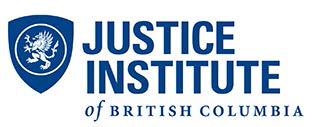                    Honorary Degree                   Nomination FormDEADLINE FOR SUBMISSION: September 02, 2022I, the undersigned, nominate this candidate, in confidence, for a Justice Institute of British Columbia Honorary Degree:(Note: Nominators are not to advise the Nominee of the nomination).NomineeNominatorStatement of EndorsementThe Statement of Endorsement is a statement from the Nominator outlining the reasons for the awarding of an Honorary Degree  to the Nominee consistent with the criteria and procedures attached (adapted from the Honorary Degree Policy and Procedure).  Please emphasize nominee’s contributions in the field of justice and public safety throughout this nomination.Nominee Background InformationCurrent Position:Former Positions:Please include any Professional, Academic and Volunteer positions and the years held.Service to Community or Region:Other Notable Achievements:Education:Please include the name of the institution and the credentials received.Memberships and Affiliations:Please include the year and the name of the organization.Awards and Recognitions:Please include the year and the name of the award.Publications:(As applicable)Activities and Accomplishments:Please include significant Provincial, National and International activities and accomplishments.Comments:Please include any additional comments.Once completed, please email back to Presidentsoffice@jibc.ca or mail to:J. HaberfieldJustice Institute of British Columbia715 McBride BoulevardNew Westminster BC V3L 5T4Name:	Address:Phone Number:Name:Address:Phone Number:Date: 